Билет № 18.Практическое задание. Культура Беларуси в XIX – начале XX в. Условия и особенности формирования белорусской нации.На основе представленных материалов ответьте на следующие вопросы:1.  В чём видел Я.Купала проблему формирования белорусов как нации. Подтвердите словами из источников. 2. Найдите на картосхеме границы расселения белорусов по У.Ф.Карскому и М.В.Довнар-Запольскому. Сравните с современными границами. Сделайте вывод.3. В чем заключалась суть взглядов сторонников западнорусизма? 4. В чём противоречие между развитием белорусоведения и западнорусизмом?Границы расселения белорусов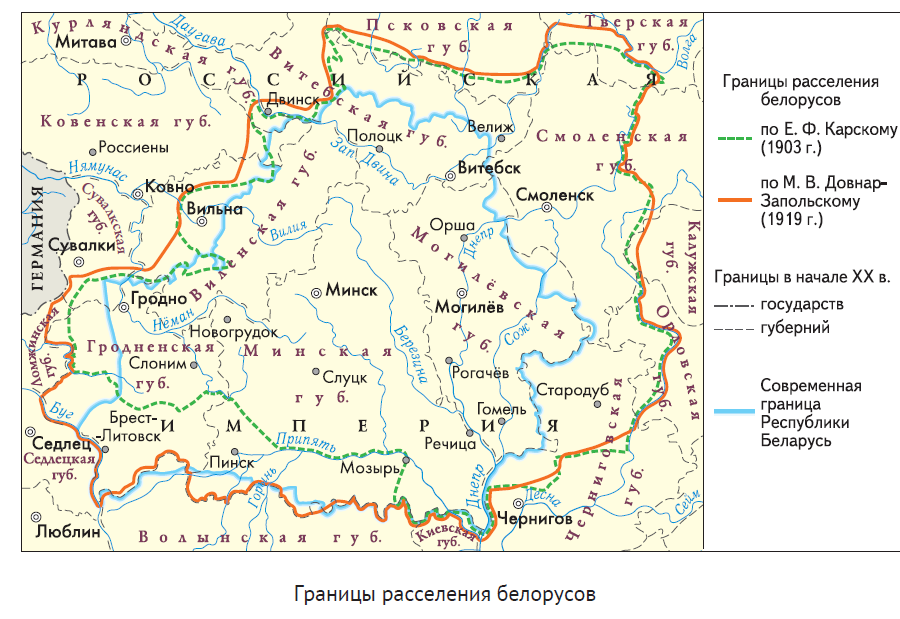 Из книги А.Цвикевича «Западно-руссизм.  Нарысы з гісторыі грамадзкай мысьлі на Беларусі ў XIX і пачатку XX в», 1929 г. (в переводе)«Под «западно-руссизмом» мы понимаем то течение в истории общественной мысли в Беларуси, которое считало, что Беларусь не является страной с особой национальной культурой и не имеет в связи с этим права на самостоятельное культурное и политическое развитие, но что она является культурно и государственно частью России и поэтому должна рассматриваться как один из ее составных элементов. Представители этого течения стремились доказать, что Беларусь, как «Западная Россия» нераздельно связана с целым – «единой великой Россией» и что белорусы как одно из славянских племен органично входят в состав «единого русского народа».                                                 III.	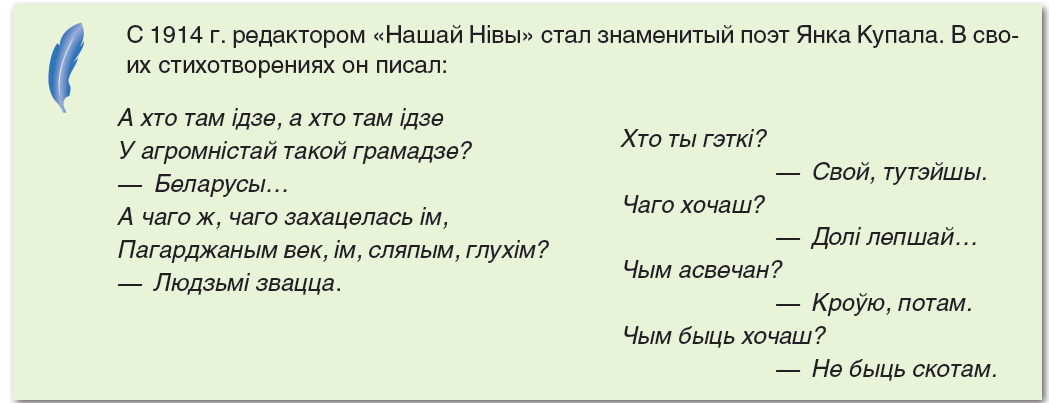                          Задание составила  Ерицян Евгеня Рафаеловна               ГУО “Боровская средняя школа  им.Г.К.Жукова Лепельского района” 